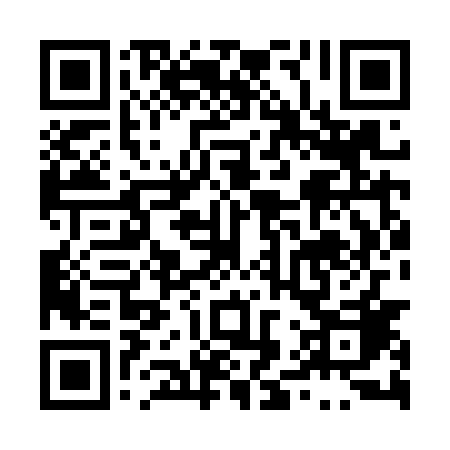 Prayer times for Trzemeszno Lubuskie, PolandWed 1 May 2024 - Fri 31 May 2024High Latitude Method: Angle Based RulePrayer Calculation Method: Muslim World LeagueAsar Calculation Method: HanafiPrayer times provided by https://www.salahtimes.comDateDayFajrSunriseDhuhrAsrMaghribIsha1Wed2:505:2712:566:048:2610:512Thu2:465:2512:566:058:2810:543Fri2:435:2312:566:068:2910:584Sat2:425:2112:566:078:3111:015Sun2:415:2012:566:088:3311:026Mon2:415:1812:566:098:3411:037Tue2:405:1612:566:108:3611:038Wed2:395:1412:556:118:3811:049Thu2:385:1212:556:128:3911:0510Fri2:385:1112:556:138:4111:0511Sat2:375:0912:556:148:4311:0612Sun2:365:0712:556:158:4411:0713Mon2:365:0612:556:168:4611:0714Tue2:355:0412:556:178:4711:0815Wed2:345:0312:556:188:4911:0916Thu2:345:0112:556:198:5011:0917Fri2:335:0012:556:208:5211:1018Sat2:334:5812:556:218:5311:1119Sun2:324:5712:556:228:5511:1120Mon2:324:5512:566:238:5611:1221Tue2:314:5412:566:238:5811:1322Wed2:314:5312:566:248:5911:1323Thu2:304:5112:566:259:0111:1424Fri2:304:5012:566:269:0211:1525Sat2:294:4912:566:279:0311:1526Sun2:294:4812:566:279:0511:1627Mon2:294:4712:566:289:0611:1728Tue2:284:4612:566:299:0711:1729Wed2:284:4512:566:309:0911:1830Thu2:284:4412:576:309:1011:1831Fri2:274:4312:576:319:1111:19